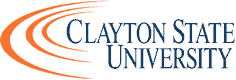 Communication & Media Studies Internship SitesTo add an organization to this list, send a request with contact information to career@clayton.edu. 

To get an internship approved, print out, fill out, and submit the Learning Agreement Form to the professor who will be coordinating your internship. OrganizationTypeCityWebsitePhone106 Live RadioRadioAtlantahttps://106liveradio.com/(404) 689-5483AmazonE-commerce companyseveral locationshttps://www.amazon.jobs/en/teams/internships-for-studentsN/AAngkor Resource Center, Inc.Social ServicesRiverdalehttp://www.arc707.org/index.html (404) 594-8770Atlanta FalconsSportsAtlantahttp://www.atlantafalcons.com/ (770) 965-3115Atlanta Motor SpeedwayFamily and EntertainmentHamptonhttp://www.atlantamotorspeedway.com/ (877) 926-7849Avalon ChurchReligionMcDonoughhttp://www.avalonchurch.net/ (770) 320-7008Berean Christian ChurchReligionSnellvillehttp://bereanchristianchurch.org/  (678) 240-2213Bloc South Talent AgencyTalent AgencyAtlantahttps://411south.com/(404) 622-4116Blue Marble MediaFilm, Video and Motion GraphicsAtlantahttp://bluemarblemedia.com/ (404) 982-9552  Boss Life Productions StudiosMultimedia StudioAtlantahttps://www.kissworksstudios.com/+1 (404)-948-5225CBS Radio AtlantaRadioAtlantahttp://atlanta.cbslocal.com/tag/cbs-radio-atlanta/ (404) 898-8900CFC Broadcasting NetworkChristian Urban Inspiration MusicDecaturhttp://www.crunkforchristradio.com/ (678) 532-7865Chipotle Mexican GrillRestaurant Morrowhttp://www.chipotle.com/ (770) 472-3855City of Morrow Police DepartmentLaw EnforcementMorrowhttp://www.cityofmorrow.com/government-police.asp (770) 961-4006Clayton County Water AuthorityWater Utility Facility Morrowhttps://www.ccwa.us/(770) 960-5200Clayton State University – Housing and Residence LifeHousingMorrow https://www.clayton.edu/housing/(678) 466-4663Clayton State University – Office of Recruitment and AdmissionsRecruitment and AdmissionsMorrowhttps://www.clayton.edu/admissions/undergraduate.html(678) 466- 4115Clayton State University - Student MediaMedia Morrowhttp://www.clayton.edu/student-media (678) 466-5427Clayton State University Department of Visual and Performing ArtsVisual and Performing ArtsMorrowhttp://www.clayton.edu/vpa(678) 466-4750Clayton State University External RelationsExternal RelationsMorrowhttp://www.clayton.edu/university-advancement (678) 466-4464Clayton State University Human Resources DepartmentEducationMorrowhttps://www.clayton.edu/human-resources/index(678) 466-4230Clayton State University- Marketing & CommunicationsMarketing Morrowhttp://www.clayton.edu/MarComm (678) 466-4460Coastal Georgia CouriersNewspaper WebsiteRichmond Hillhttp://coastalcourier.com/ (912) 876-0156Community Bible ChurchReligion Stockbridgehttp://communitybiblechurch.com/ (770) 914-0808Community Christian SchoolReligionStockbridgehttp://www.communitychristianschool.net/ (678) 432-0191Cox Media GroupBroadcast and PublishingAtlantahttp://www.coxmediagroup.com/ (678) 645-0000Dekalb Community Service BoardBehavioral Health and Developmental Disabilities ServicesDecaturhttp://dekcsb.org/ (404) 294-3836DeKalb County GovernmentGovernmentDecaturhttp://www.dekalbcountyga.gov/  (404) 371-2000Destined for Greatness Outreach Youth Center, Inc.Youth CenterAtlantahttps://dfgyouth.org/about.html(877) 571-6614Dior Boutique at Saks in AtlantaRetailAtlantahttp://www.dior.com/home/en_us (404) 812-7287Diverse Marketingtoy wholesale marketDallas, Texashttps://www.diversemarketingtoy.com/214-741-5974DreamHouse Management Group, LLCBusiness Development and Event and Financial ManagementKennesawhttps://www.dreamhousemanagement.com/(404) 383-9257Ear Hustlin 404 LLCPodcastCollege Parkhttps://www.bizapedia.com/ga/ear-hustlin-404-llc.html(678) 818-3893Eldon Square Inc MarketingN/AAtlantahttps://www.wayup.com/s/internships/paytheinterns@wayup.comEmbassy International Worship CenterReligionAtlantahttp://embassychurchatl.com/ (404) 464-5979Empeccable MagazineMagazineJonesboroN/A(770) 898-0042Employment Seeker Publication, LLCPlacement and Employer Service McDonoughhttp://www.employmentseeker.net/ (678) 467-5427Esperanza! A Woman's HopeDomestic ViolenceLovejoyhttp://www.esperanza-awomanshope.org/ (770) 210-1187Fayette MagazineWomen Empowerment Fayettevillehttp://fayettewoman.com/ (770) 692-2530Federal Reserve Bank of Atlanta GeorgiaBank and Finance Atlantahttps://www.atl.frb.org/ (404) 498-8500Georgia AquariumPublic AquariumAtlantahttp://www.georgiaaquarium.org/ (404) 581-4000Georgia Department of RevenueTax LawsAtlantahttps://dor.georgia.gov/ (877) 423-6711Georgia General AssemblyLegislative Atlantahttp://www.legis.ga.gov/en-US/default.aspx (404) 656-5040Georgia Stand-UpAlliance for Unified Policies Atlantahttp://georgiastandup.org/  (404) 581-0061Georgia Technology AuthorityTechnology ServicesAtlantahttps://gta.georgia.gov/(404) 463-2300Griffin-Spalding County LibraryLibrariesGriffinhttp://frrls.net/griffin-spalding-county-library/ (770) 412-4770Henry County Chamber of CommerceNonprofit/ Economic DevelopmentMcDonoughhttp://www.henrycounty.com/  jhenning@henrycounty.com(770) 957-5786IBNX Radio NetworkRadioNorcrosshttp://www.ibnxradio.com/ (678) 373-4269KGSA FoundationEducationWebsitehttps://kgsafoundation.org/info@kgsafoundation.orgKi Book ClubBook ClubWebsitehttps://www.kibookclub.com/feedback.kibookclub.comManns Mackie StudiosProduction ServicesAlpharettahttps://www.mannsmackiestudios.com/info@mannsmackiestudios.comMarie Metzger Agency American Family InsuranceInsuranceFayettevillehttp://insurance-agency.amfam.com/GA/marie-metzger/default.aspx?sourceid=agp0001046830       (678) 734-9070Martha Ellen Stilwell School of the ArtsEducationJonesborohttps://316.clayton.k12.ga.us/(770) 472-2838Mary KayCosmeticsMonroehttp://consultants.marykay.com/georgia/monroe/ 1 (800) 627-9529McInosh Bros StudiosProduction ServicesAtlantahttps://www.mcintoshbros.com/(678) 221-4314McIntosh BrothersVideo ProductionAtlantahttp://www.mcintoshbros.com/#!about/c5u0 (678) 557-9308MS International IncGranite SupplierAtlantahttps://www.msisurfaces.com/N/AMt. Zion Baptist ChurchReligionJonesborohttp://www.mzbc.org/(678) 665- 5526National Black Arts FestivalEducational ProgramsAtlantahttp://nbaf.org/ (404) 730-7315Oakland Baptist ChurchReligionMcDonoughhttp://www.oaklandbaptistmcdonough.org/ (770) 957-1222Open Rivers Pictures Digital ProductionsFayettevillehttp://www.openriverspictures.com/ (770) 716-6736Partnership Against Domestic ViolenceNonprofit Domestic ViolenceDecaturhttp://padv.org/ (404) 870-9600Peak Fitness Solutions. LLC/Snap Fitness Lavista WalkFitness GymAtlantahttps://www.snapfitness.com/us/gyms/atlanta-lavista-walk-ga(404) 793-7398Pin StrikesFamily EntertainmentStockbridgehttp://www.pinstrikes9.com/ (770) 302-0786Rashidi Consulting, LLCConsultingFort Valleyhttps://www.rashidiconsulting.com/+971 4 244 3840Roccsi CoRetail TradeHamptonN/A(470) 420 5405Ryan Cameron FoundationMentoring, Tutoring, VolunteeringAtlantahttp://www.ryancameron.org/ (404) 784-1171S.H.O.W.ATLMarketing Atlantahttps://www.show-atl.com/ info@show-atl.comSecond-Ponce de Leon Baptist Church Early Childhood SchoolReligionAtlantahttp://www.spdl.org/ (404) 266-8111She TaxiLeadership and Management TrainingRochesterhttps://www.shetaxi.com/(612) 716-6218Southern Crescent Buzz/ Remarkable PublishingMedia and Publishing CompanyJonesborohttps://www.mediometa.com/US/Jonesboro/844221845619310/Southern-Crescent-BuzzN/AStreetz 945Hip Hop RadioAtlantahttp://www.streetz945.com/ (404) 835-6700T.A. Baker Photograph LLCPhotographyGwinnet Countyhttps://tabakerphotographyllc.com/(912) 509-6655Team NetGaming CenterMorrowhttps://teamnetinc.com/(678) 489-5762Teen Talk Radio ProgramRadioAtlantahttps://theteentalkradio.com/(470) 343-0224The Bert ShowNews/ Celebrity NewsAtlantahttp://thebertshow.com/ 1 (855) 237-8746The Celebrity CafeOnline Entertainment PublicationNew Yorkhttp://thecelebritycafe.com/ (212) 468-5464The Home DepotChain home improvement retailer Atlantahttps://www.homedepot.com/(770) 433-8211Tower Beer, Wine & SpiritsStoreAtlantahttps://www.towerwinespirits.com/(404) 881-0902 Turner SportsSports BroadcastAtlantahttp://www.turner.com/ (212) 484-8000Victory Church AtlantaReligionAtlantahttp://victorychurchatl.org/ (404) 698-4788Vision Works PR FirmPublic RelationsMorrowhttps://www.visionworkspr.co/(678) 722-5166Werk It Pole Studio Dance StudioMorrowhttps://www.werkitpolestudio.com/(404) 965-2434West Hunter Street Baptist ChurchReligionAtlantahttp://www.whsbc.com/ (404) 758-5563Women are WorthyLeadershipAcworthhttps://www.alignable.com/acworth-ga/the-women-are-worthy-show(770) 480-2269World Trade Center AtlantaGlobal NetworkAtlantahttps://www.wtca.org/world-trade-center-atlanta (404) 439-1045WSB-TVTelevision NewsAtlantahttp://www.wsbtv.com/ (404) 897-7000